LES SUITES – Chapitre 2/2Reconnaitre une suite arithmétique et une suite géométrique Vidéo https://youtu.be/pHq6oClOylU  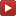 Partie 1 : Suites arithmétiques	1) DéfinitionExemples : a) Considérons la suite  où l’on passe d’un terme au suivant en ajoutant 5.Si le premier terme est égal à 3, les termes suivants sont :,,,.Une telle suite est appelée une suite arithmétique de raison 5 et de premier terme 3.La suite est donc définie par : b) Soit la suite numérique  de premier terme 5 et de raison .Les premiers termes successifs sont : = 5, = 5 – 2 = 3, = 3 – 2 = 1, = 1 – 2 = –1.La suite est donc définie par :  Définition : Une suite  est une suite arithmétique s'il existe un nombre  tel que pour tout entier , on a : .Le nombre  est appelé raison de la suite.	2) VariationsPropriété :  est une suite arithmétique de raison .- Si  > 0 alors la suite  est croissante.- Si  = 0 alors la suite  est constante.- Si  < 0 alors la suite  est décroissante.Démonstration : .- Si  alors   et la suite  est croissante.- Si  alors  et la suite  est décroissante.Méthode : Déterminer le sens de variation d’une suite arithmétique Vidéo https://youtu.be/R3sHNwOb02M Étudier les variations des suites arithmétiques  et  définies par : a)             b) Correctiona)  est croissante car de raison positive et égale à 5.b) On passe d’un terme au suivant en ajoutant .  est décroissante car de raison négative et égale à .	3) Représentation graphiqueLes points de la représentation graphique d'une suite arithmétique sont alignés.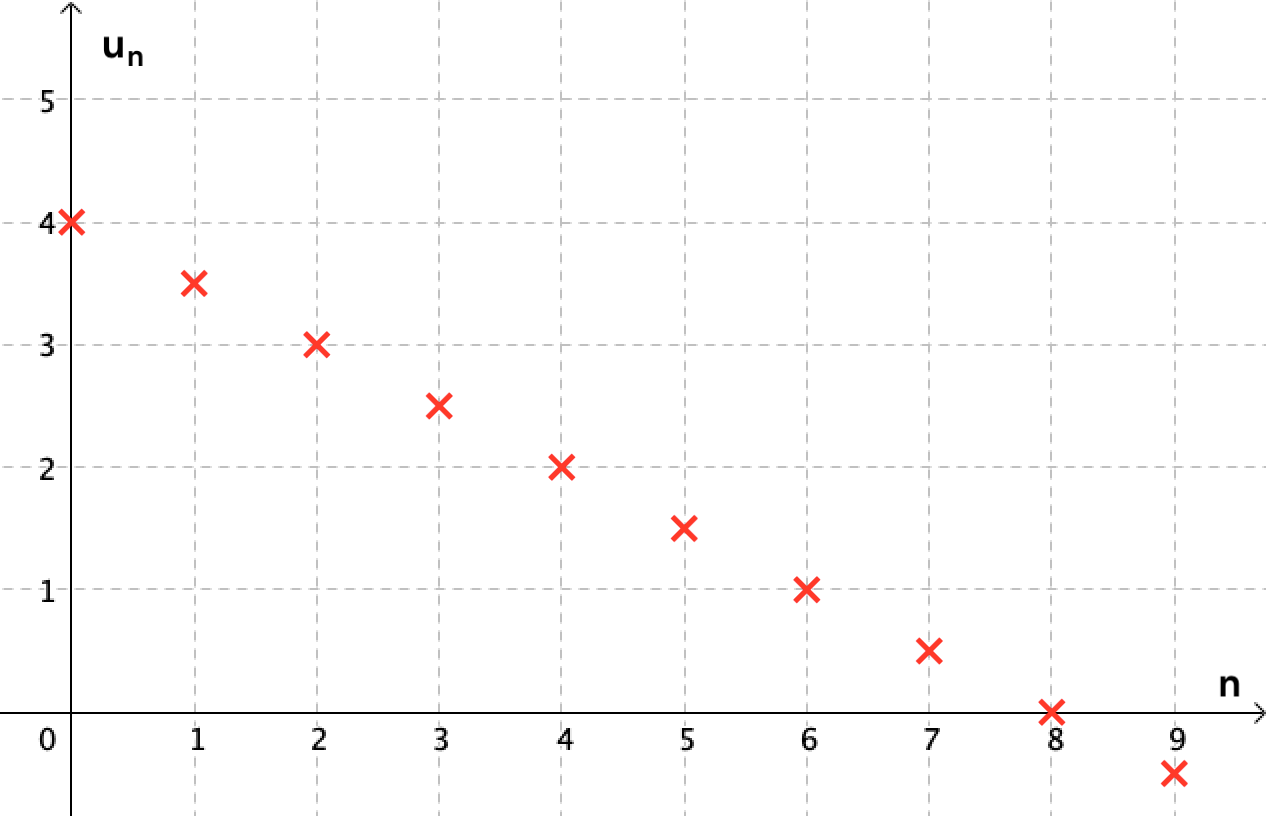 Exemple : On a représenté ci-dessous la suite de raison –0,5 et de premier terme 4.Partie 2 : Suites géométriques	1) DéfinitionExemples : a) Considérons la suite  où l’on passe d’un terme au suivant en multipliant par 2.Si le premier terme est égal à 5, les termes suivants sont :,,,.Une telle suite est appelée une suite géométrique de raison 2 et de premier terme 5.La suite est donc définie par : b) Soit la suite numérique  de premier terme 4 et de raison 0,1.Les premiers termes successifs sont : = 4 = 0,1  4 = 0,4 = 0,1  0,4 = 0,04 = 0,1  0,04 = 0,004La suite est donc définie par : Définition : Une suite  est une suite géométrique s'il existe un nombre , strictement positif, tel que pour tout entier , on a : .Le nombre  est appelé raison de la suite.Remarque : Dans le cas où , la suite est également géométrique mais cette situation n’est pas au programme cette année.Exemple concret :On place un capital de 500 € sur un compte dont les intérêts annuels s'élèvent à 4 %.Chaque année, le capital est donc multiplié par 1,04.Ce capital suit une progression géométrique de raison 1,04.On a ainsi : De manière générale :  avec  	2) VariationsPropriété :  est une suite géométrique de raison  et de premier terme  strictement positif.- Si  alors la suite  est croissante.- Si  alors la suite  est constante.- Si  alors la suite  est décroissante.Méthode : Déterminer le sens de variation d’une suite géométriqueDéterminer le sens de variation des suites géométriques  et  définies par : a)                     b)  Correction a) La suite géométrique  définie par  est croissante car  donc b) La suite géométrique  définie par  et  est décroissante car  donc .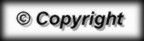 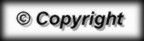 RÉSUMÉ une suite arithmétique de raison de premier terme .Exemple : et DéfinitionLa différence entre un terme et son précédent est égale à .Sens De variationSi  > 0 :  est croissante.Si  < 0 :  est décroissante.La suite  est décroissante.Représentation graphiqueRemarque :Les points de la représentation graphique sont alignés.La croissance est linéaire.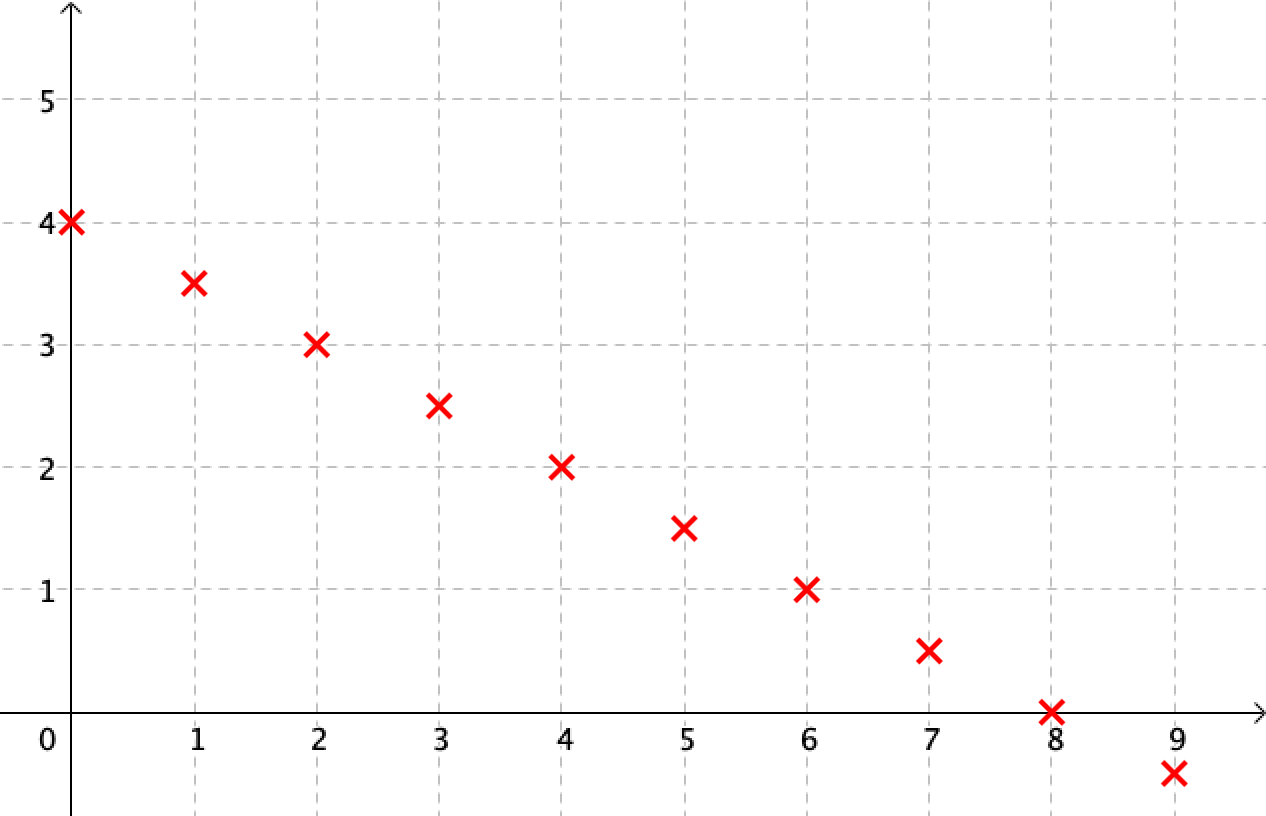 RÉSUMÉ() une suite géométrique de raison   positivede premier terme   positif.  Exemple : et DéfinitionLe rapport entre un terme et son précédent est égal à 2.Sens de variationSi  : () est croissante.Si  : () est décroissante.La suite () est croissante.Représentation graphiqueOn parle de croissance exponentielle.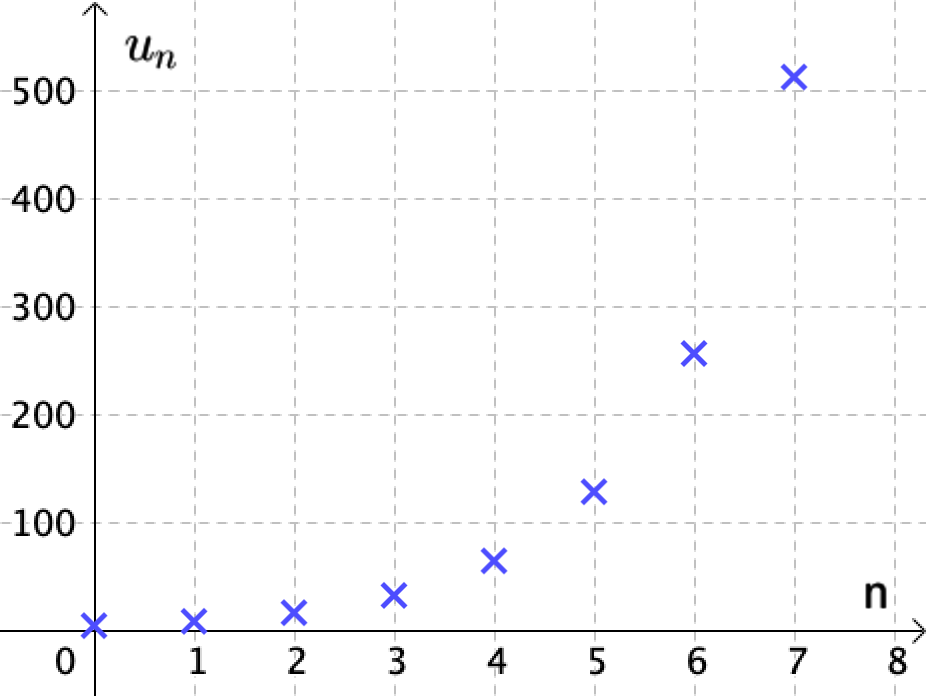 